Oggi, 2 aprile, ricorre la XIII Giornata Mondiale della Consapevolezza dell’Autismo, istituita nel 2007 dall’Assemblea Generale dell’ONU. Alcune piazze, strade o monumenti si tingono di blu per esprimere vicinanza e sostenere i diritti delle persone autistiche e delle loro famiglie. Non una giornata di festa, ma momenti di consapevolezza e di riflessione sulla problematica di questa patologia per permettere una crescita consapevole della comunità su questo tema. Per questo motivo la scuola Primaria di Palmariggi ha accolto con entusiasmo l’iniziativa di solidarietà promossa dal Centro Servizi per l’Autismo “Amici di Nico” di dipingere la sagoma di un albero spoglio e di addobbarlo a proprio piacimento, prediligendo il colore blu. Sarà l’albero della rinascita e della voglia di farcela, che mai dovrà restare spoglio!In questo periodo di emergenza sanitaria causata dal Covid-19, è ancora più importante e necessario rimarcare il valore di questa giornata per ricordare la rilevanza del sostegno e del supporto alle famiglie di persone con autismo, in una fase delicata come quella che stiamo vivendo.                                                                                          Classe V Scuola Primaria di Palmariggi, Istituto Comprensivo Muro Leccese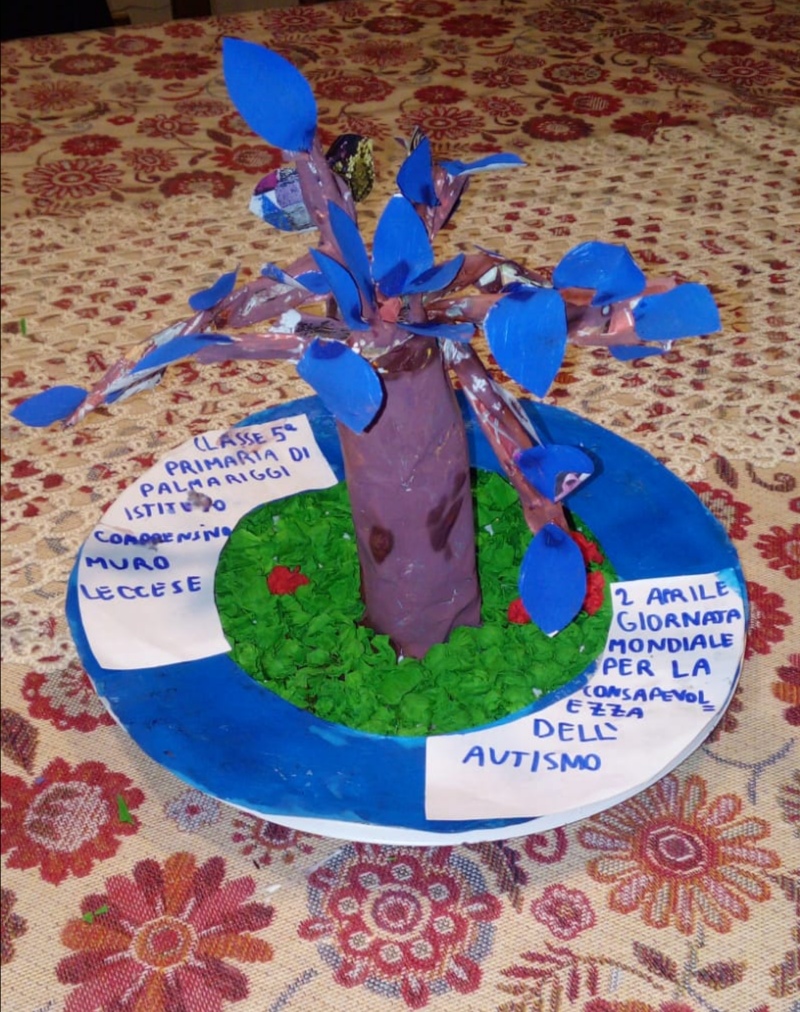 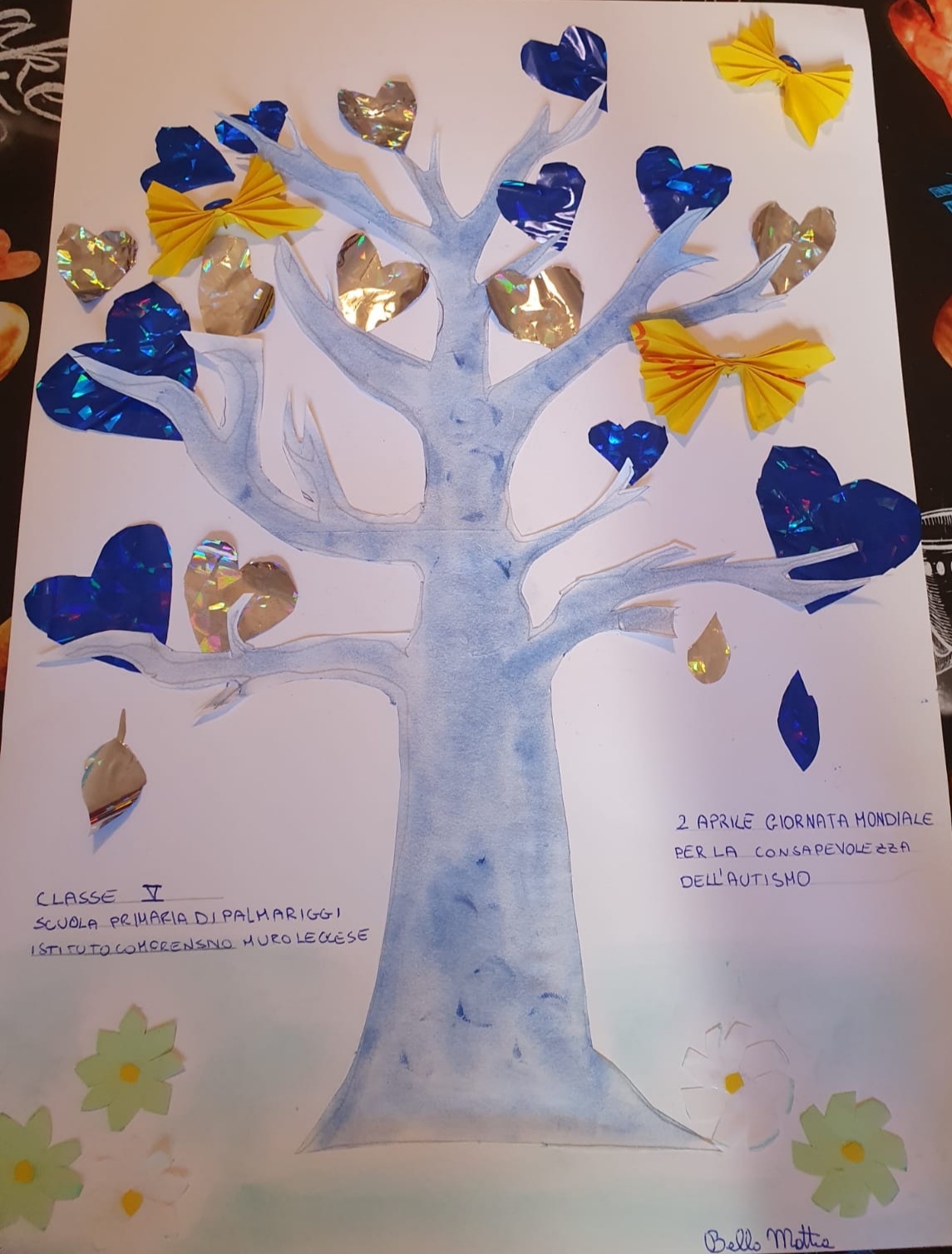 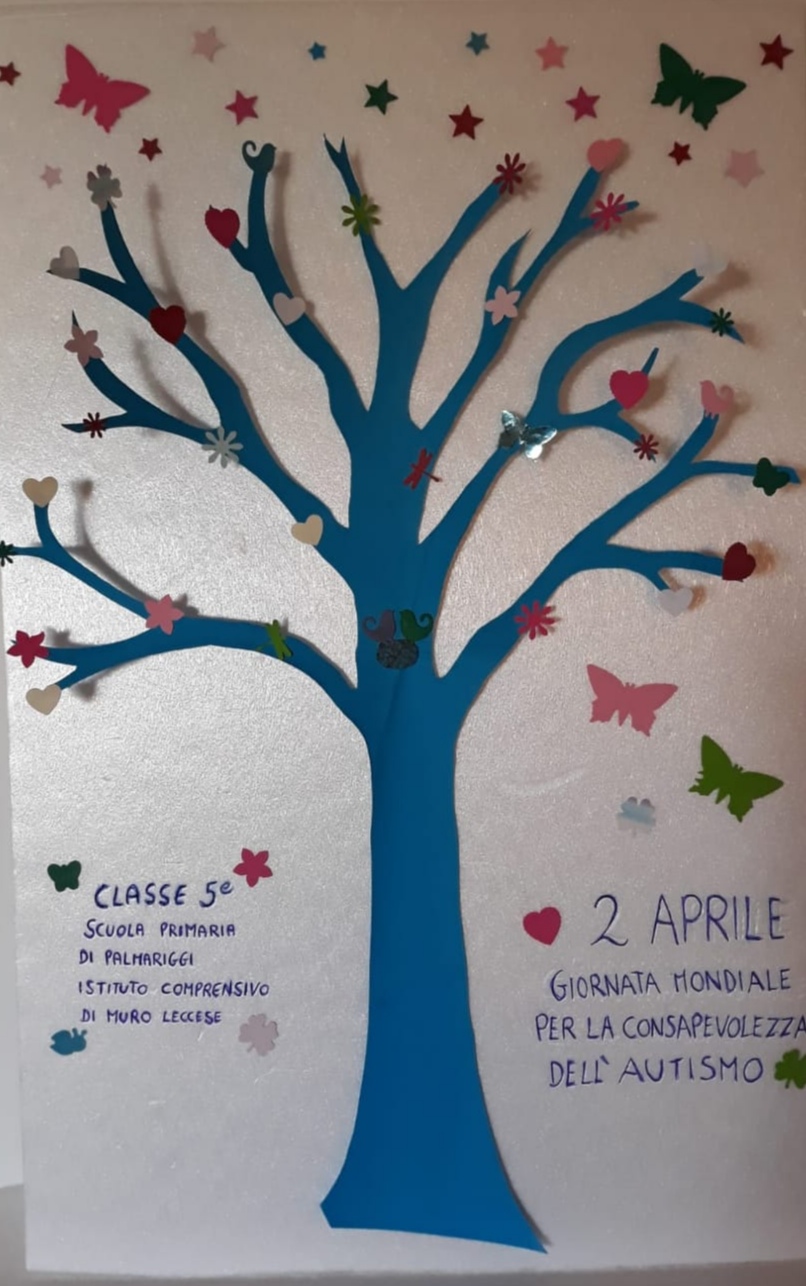 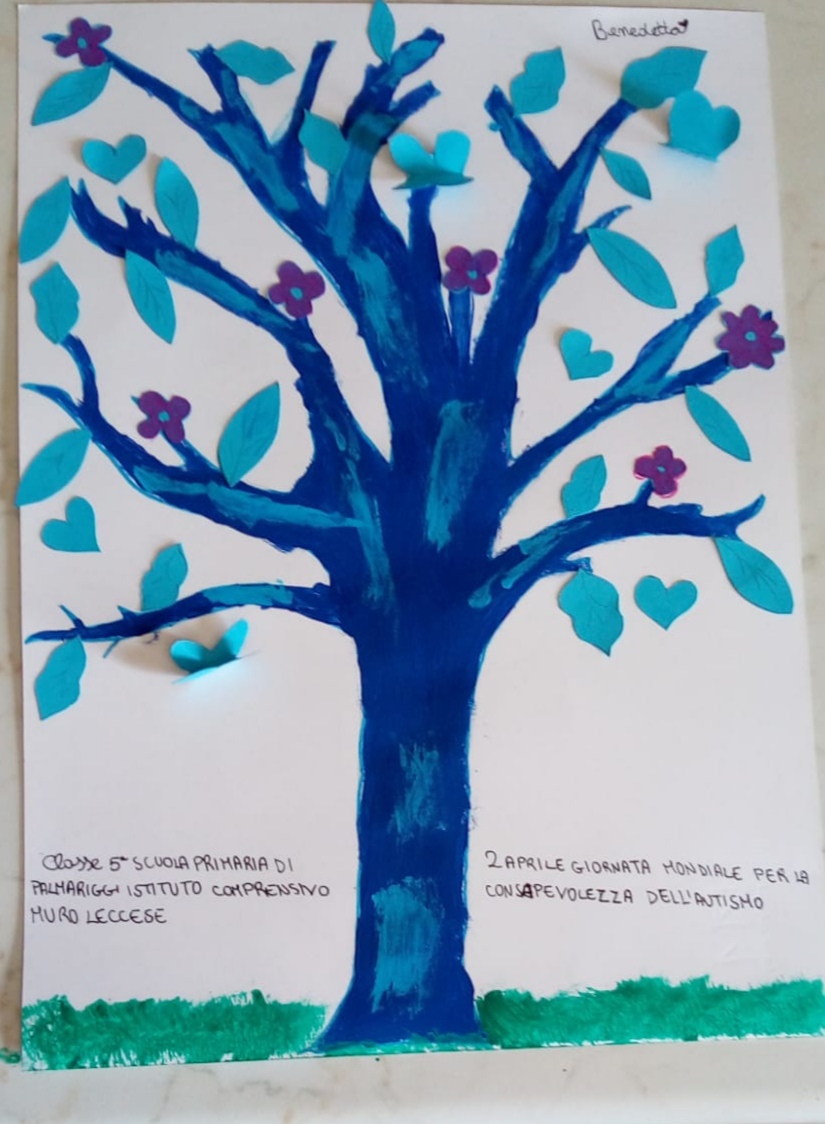 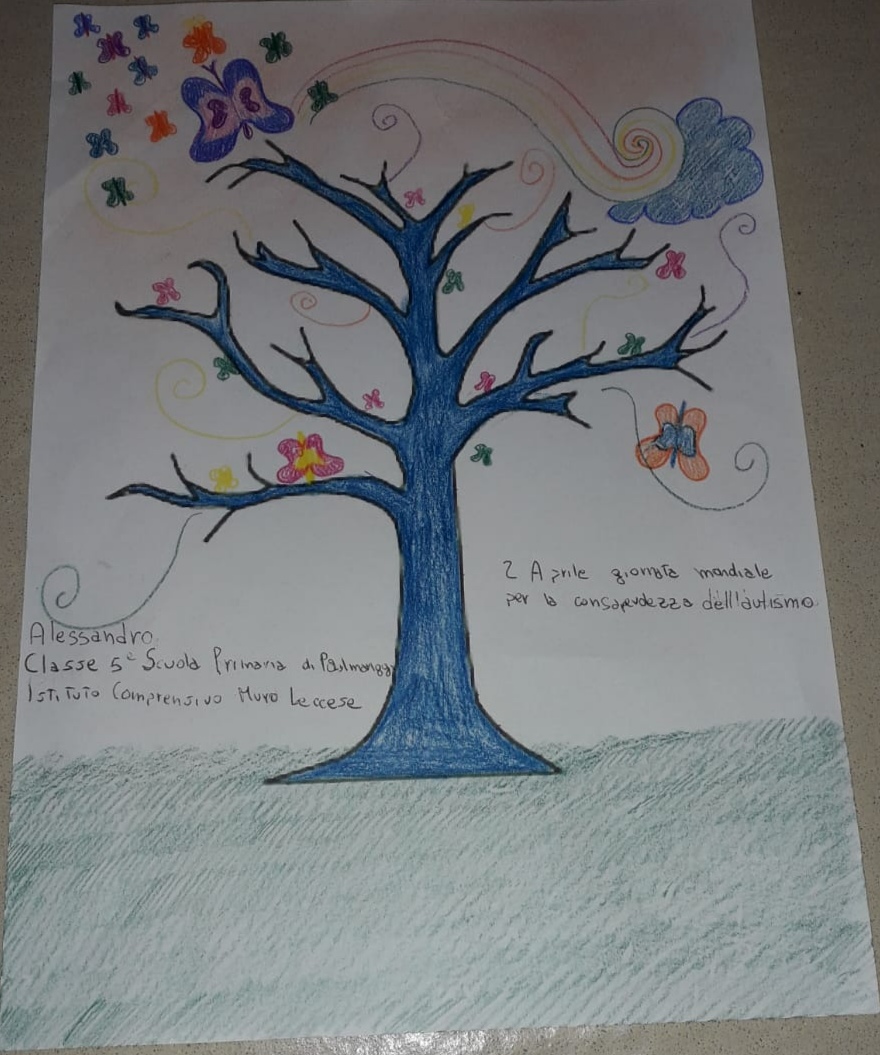 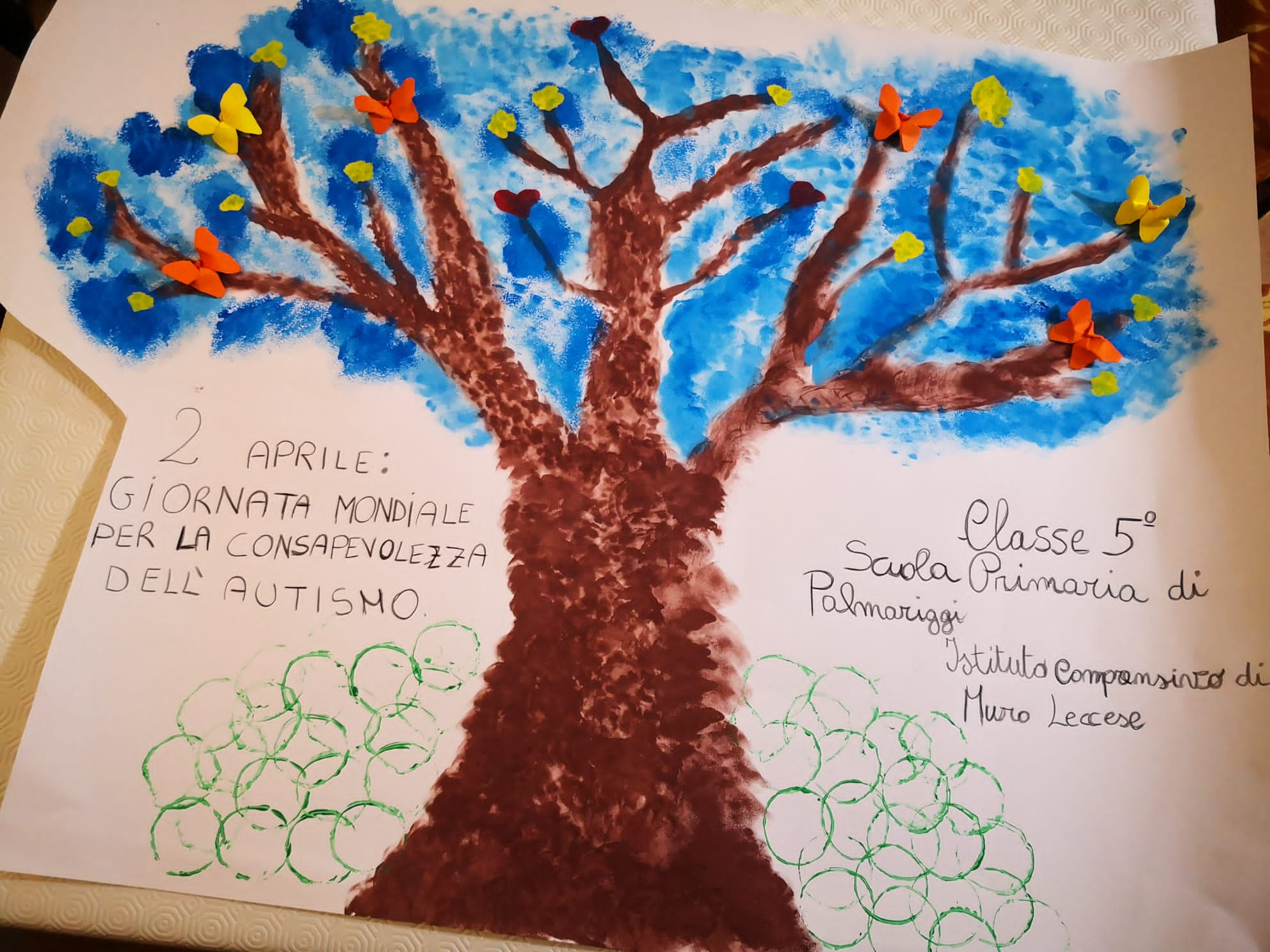 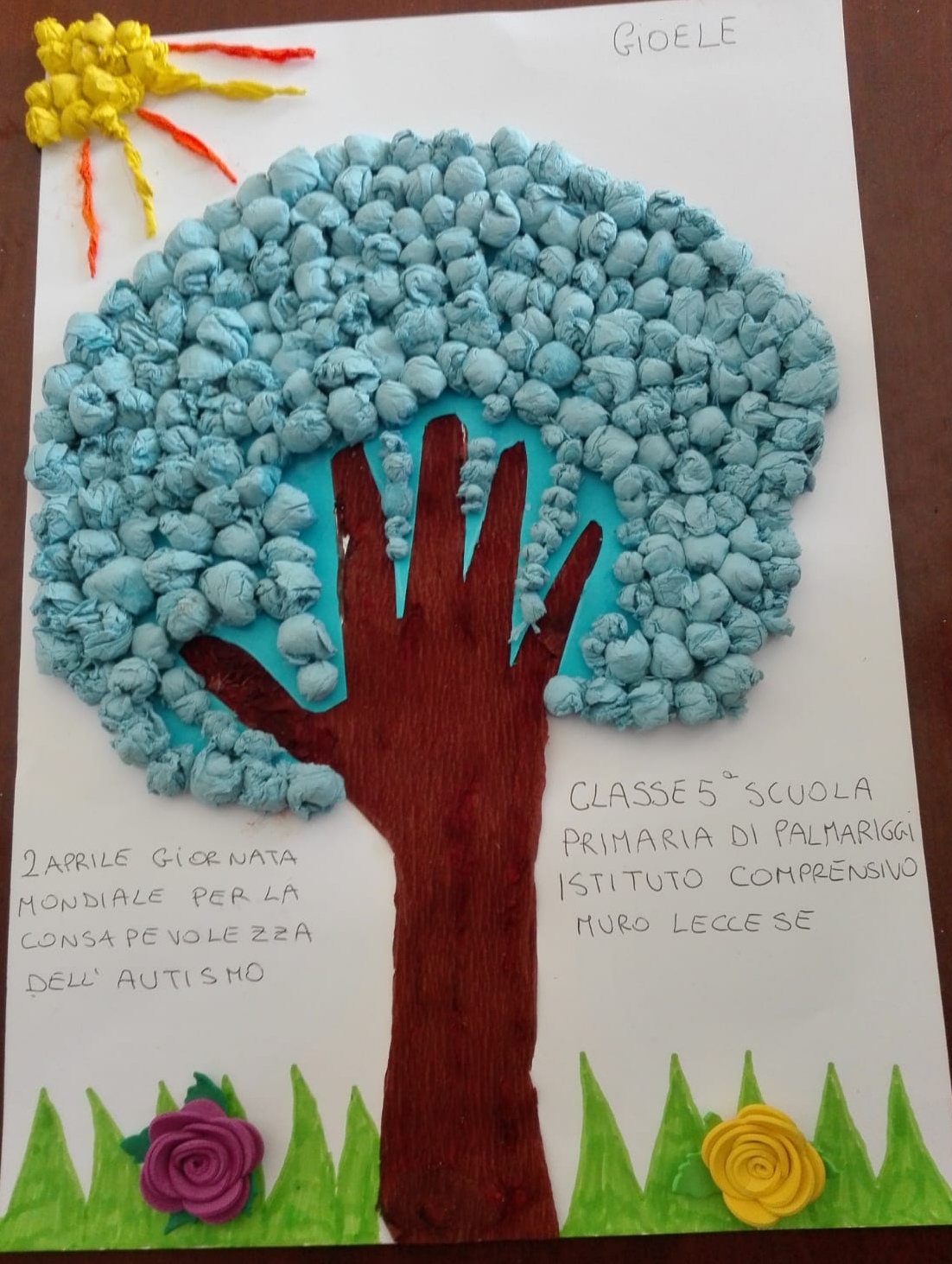 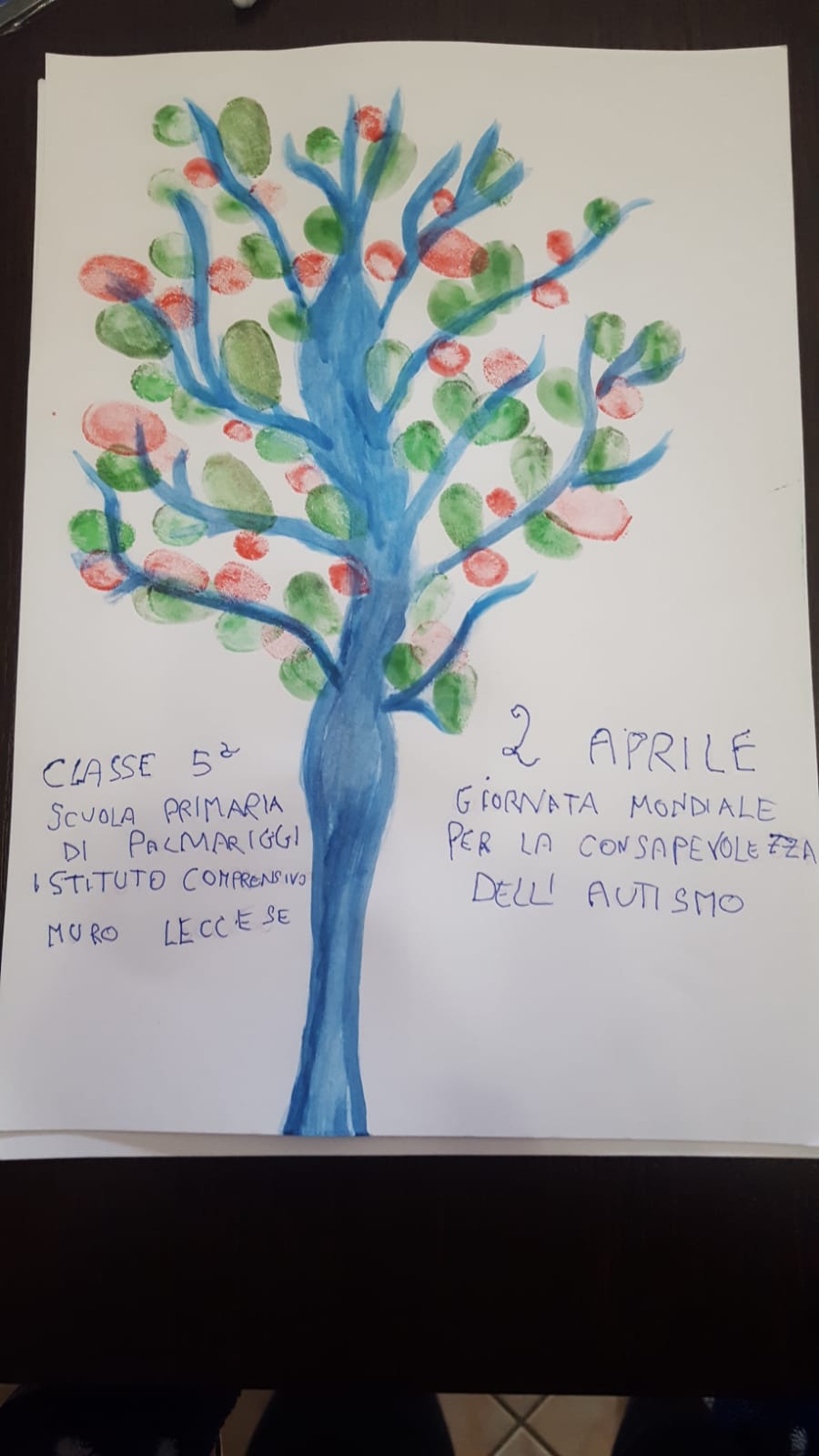 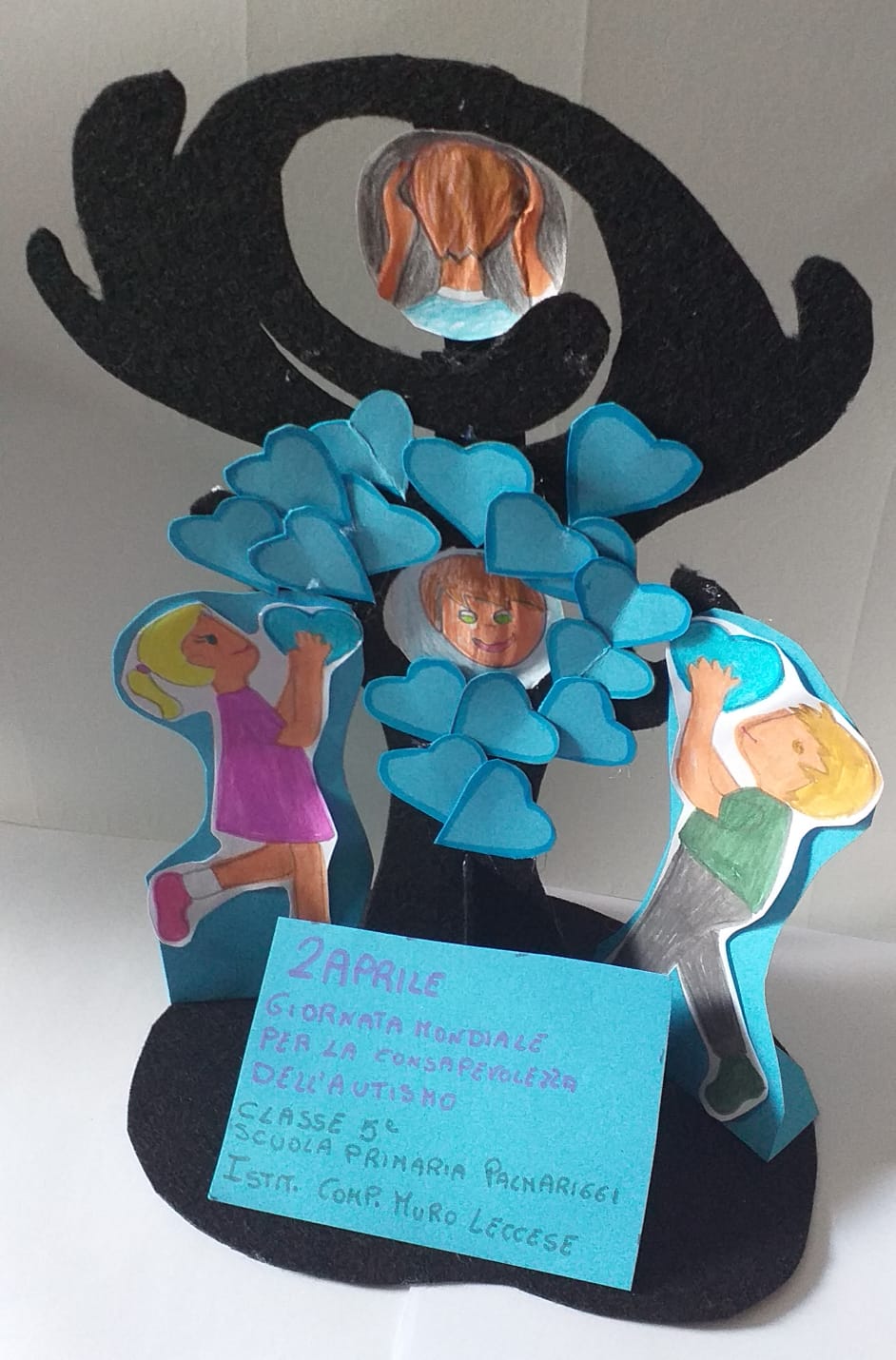 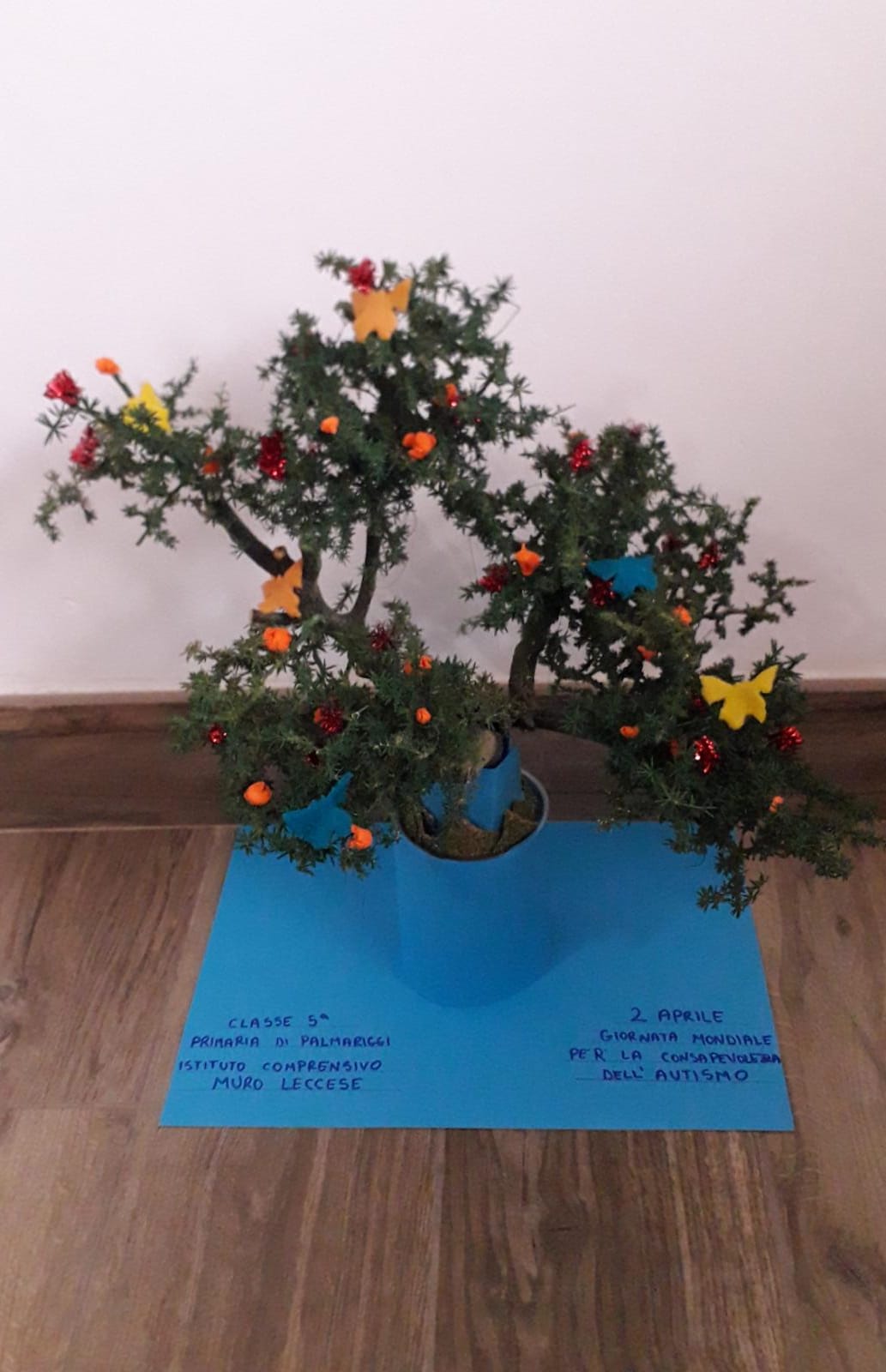 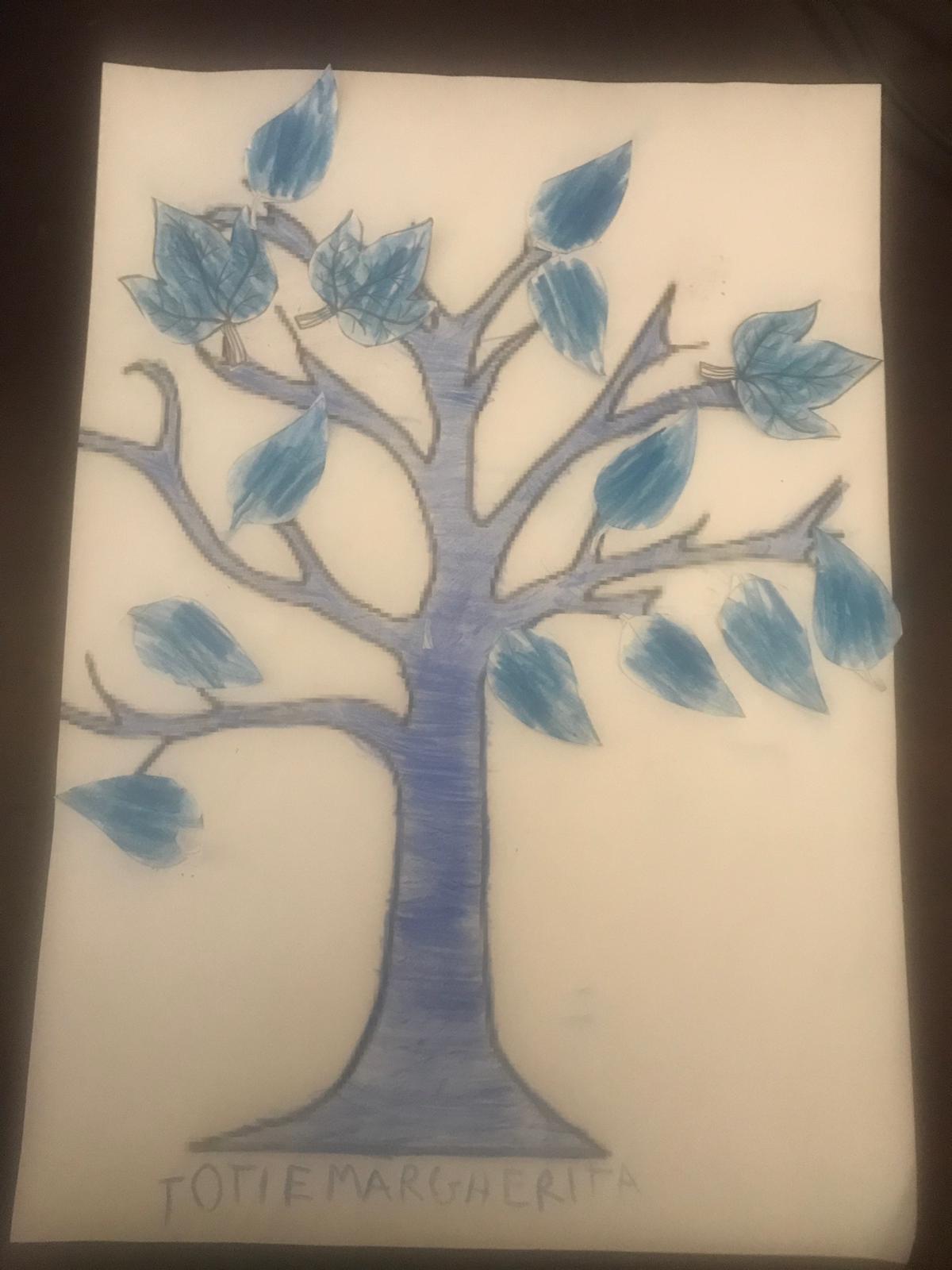 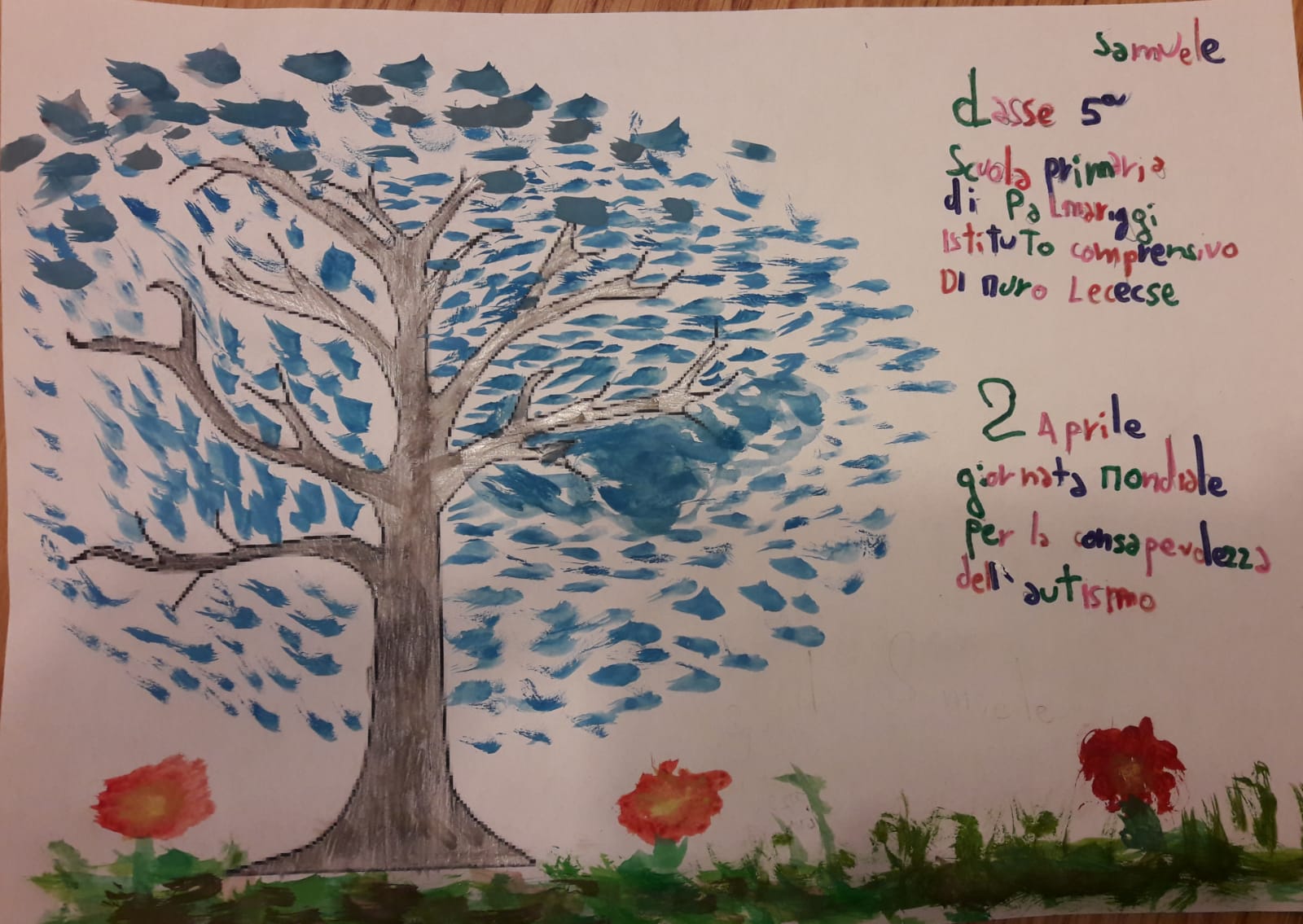 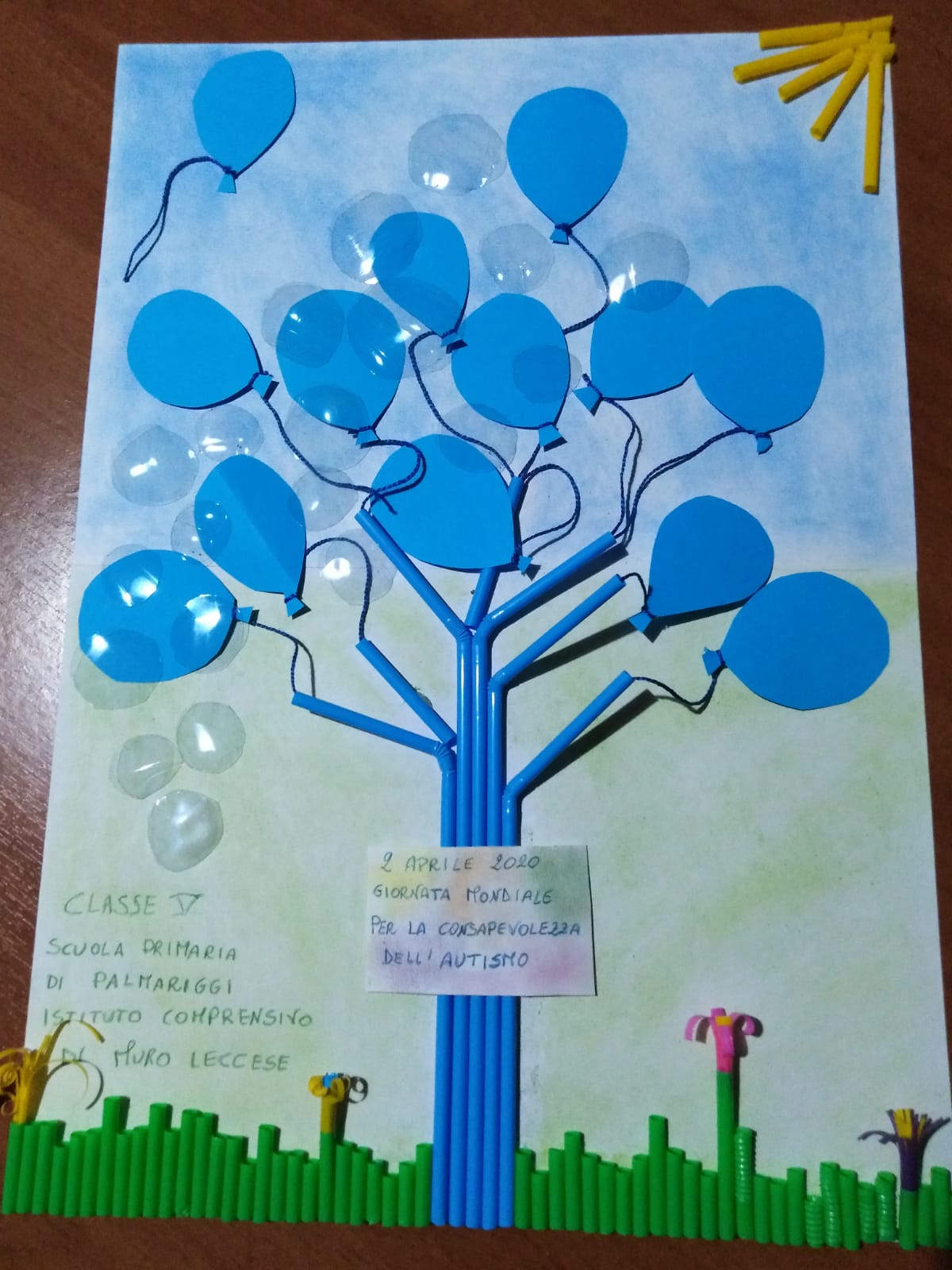 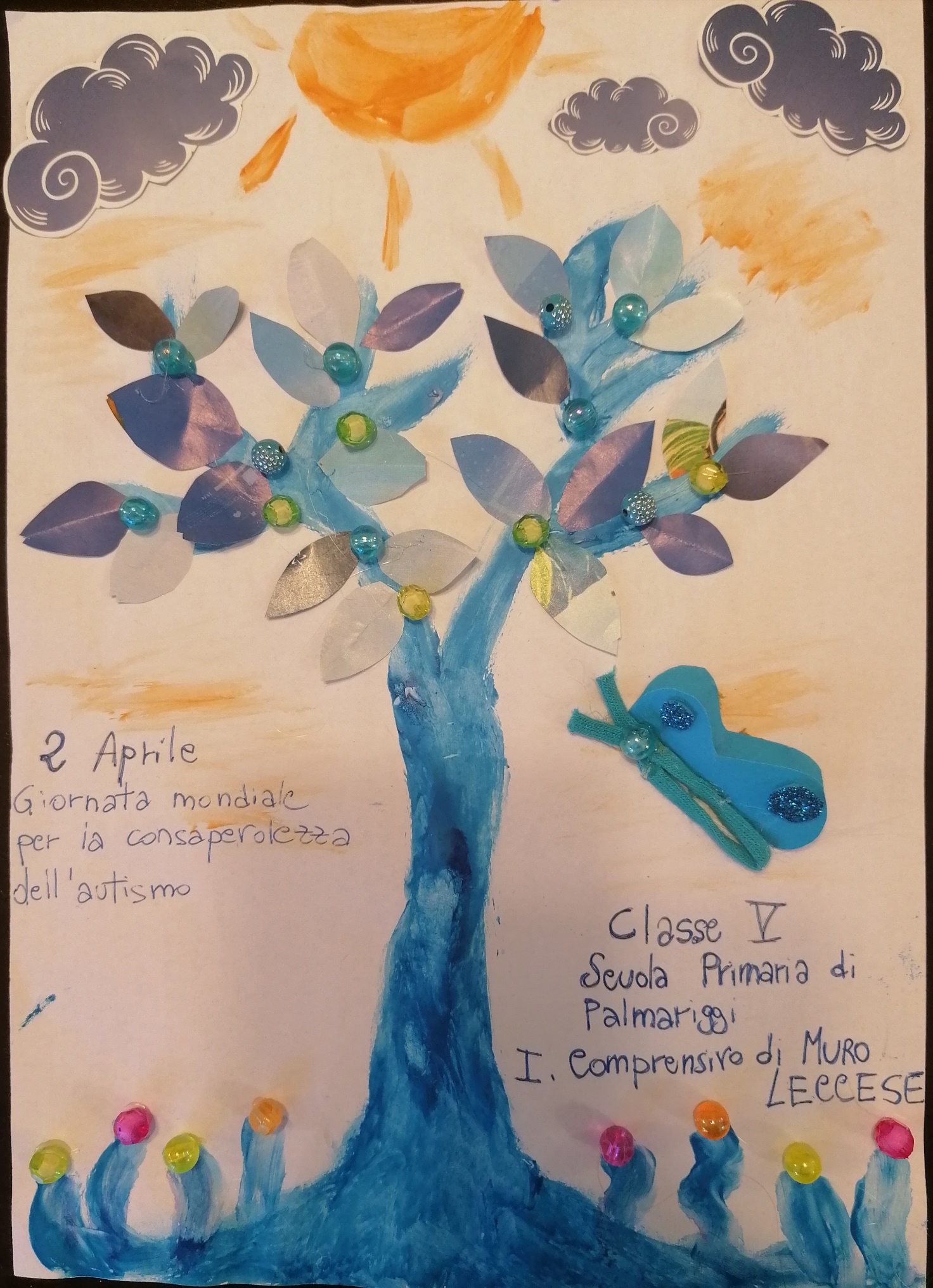 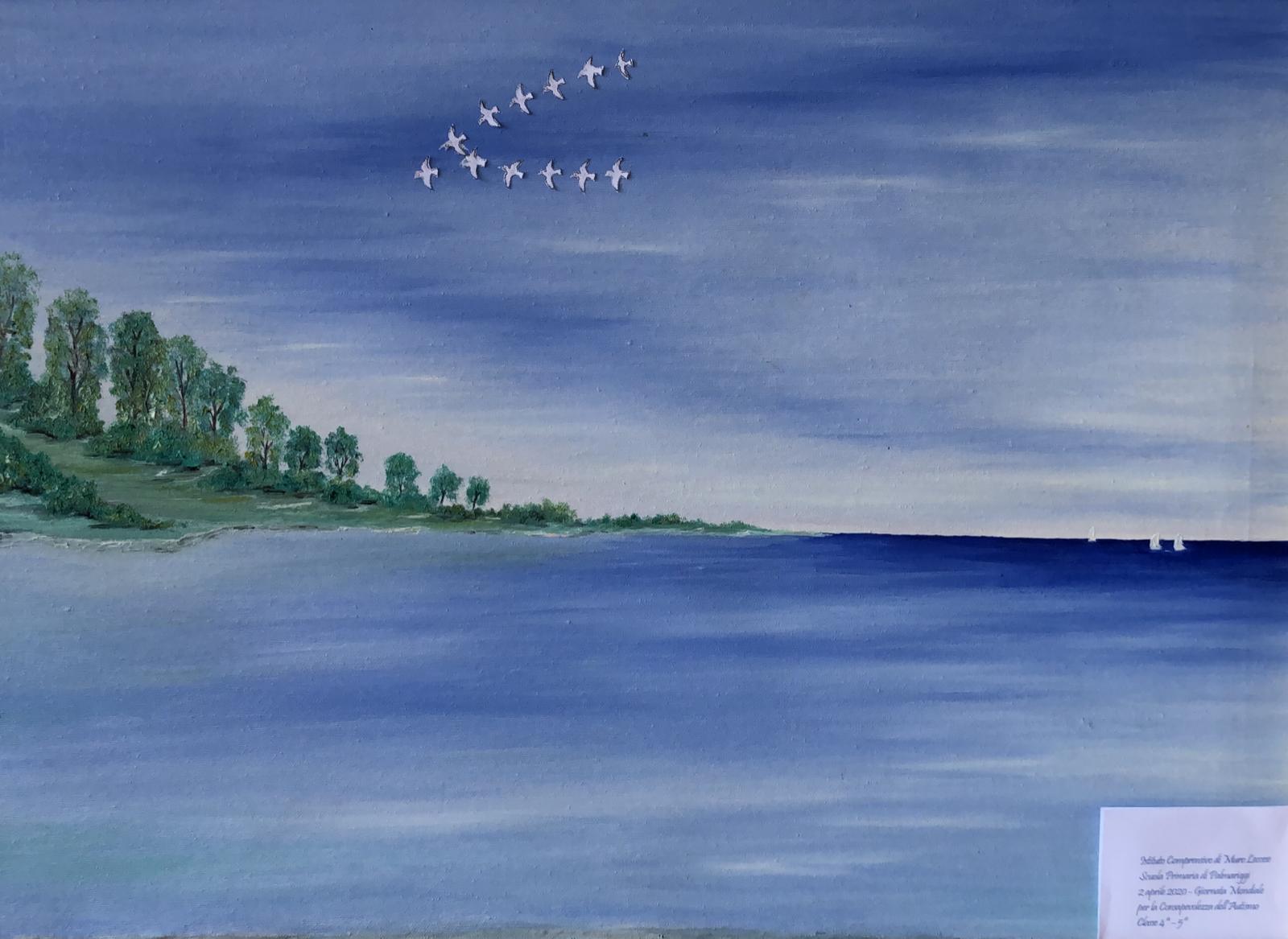 